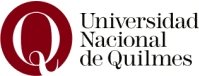 Bernal,   (día)     de  (mes)        de 2021Universidad Nacional de QuilmesSecretaría de InvestigaciónDra. Liliana SemorileS/D________________________________De mi consideración;                                     En mi carácter de Director/a del Programa/Proyecto de Investigación.. ............(título del Programa /Proyecto)............., avalo la presentación de .................(nombre del/la postulante).............. a la convocatoria Becas de Formación en la Investigación para Estudiantes en la etapa final de Carrera de Grado, Convocatoria 2021                                     Saludo a Ud. atentamente, Firma: Aclaración: